                  ΕΡΓΑΣΙΑ ΣΕ ΟΜΑΔΕΣ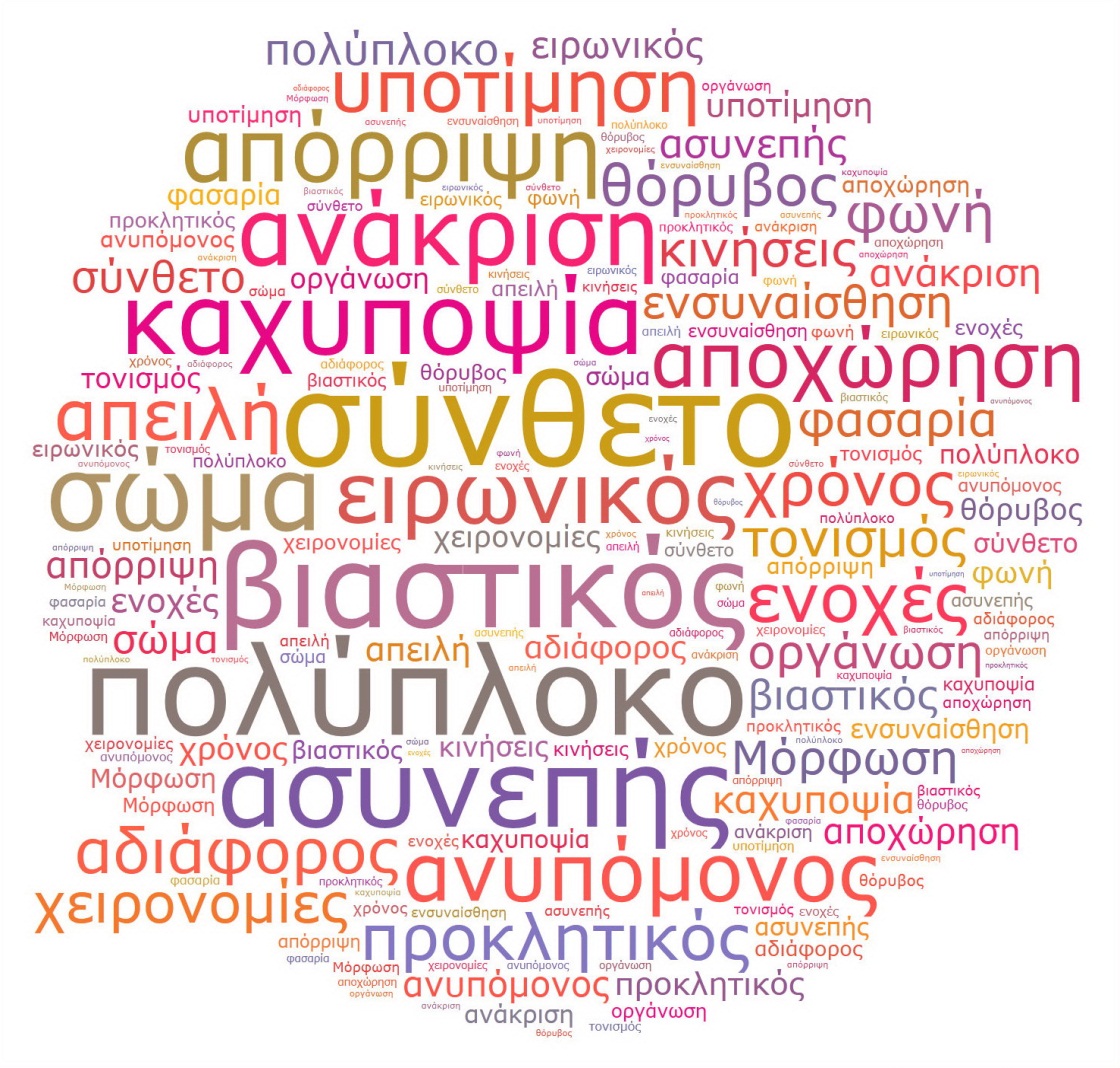 Αναφέρετε εμπόδια για μια επιτυχημένη επικοινωνία:1)…………………………………………………………………………………………………………..2) …………………………………………………………………………………………………………..3) …………………………………………………………………………………………………………..4) …………………………………………………………………………………………………………..5) …………………………………………………………………………………………………………..6) …………………………………………………………………………………………………………..7) …………………………………………………………………………………………………………..8) …………………………………………………………………………………………………………..